ColombiaColombiaColombiaColombiaAugust 2030August 2030August 2030August 2030SundayMondayTuesdayWednesdayThursdayFridaySaturday12345678910Battle of Boyacá1112131415161718192021222324Assumption25262728293031NOTES: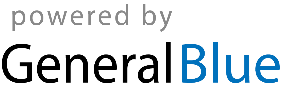 